SAJTÓINFORMÁCIÓA megújuló energiaforrások hatékony otthoni hasznosítását teszi elérhetővé a FroniusAz elektromobilitás új szintje (Wels, 2019. 04. 24.) Az emberek számára általában az otthonuk háztetejére szerelhető napelemes rendszer a megújuló energiaforrások hasznosításának első lépése. A Fronius Solar Energy intelligens megoldásainak köszönhetően ezzel a háztartási energiaszükségletek kielégítésén kívül az energiaszektor kínálta integrációs lehetőségek teljes tárházát is nagyszerűen felhasználhatják. A végső cél, hogy a háztartás egészét olyan, saját előállítású napenergiával lehessen ellátni, amely a vízmelegítésen kívül akár az elektromos maghajtású járművek feltöltésére is felhasználható. Ez a nagyobb mértékű önellátás elérésén kívül a napelemes rendszer hatékonyabb hasznosítását is elősegíti. Az elektromos járművek töltése tekintetében különösen fontos a napelemes és energiatároló rendszerből, valamint vízmelegítő funkcióból és fali töltőből álló teljes hálózati koncepció.  Vagyis az elektromos járművek otthoni feltöltésére szolgáló töltőállomás kiépítése teljesen új megközelítést igényel a napenergia hasznosítása szempontjából.A megújuló energiaforrások otthoni hasznosítása az energiaszektor kínálta integrációs megoldások teljes egészére kiterjeszthető. Az optimális energiagazdálkodást lehetővé tevő rendszerekkel az önállóan előállított napenergiával történő önellátási arány a lehető legmagasabb szintre növelhető. Ily módon a jövedelmezőség és az önellátási arány megnövelésével párhuzamosan a költségek is jelentős mértékben csökkenthetők. A Fronius megoldásait választó felhasználók a háztetőre szerelhető napelemes rendszereikkel előállított áramot a háztartási energiaszükségletek kielégítésén és a vízmelegítésen kívül elektromos járműveik feltöltésére is felhasználhatják. „Az elektromos autóval rendelkező járműtulajdonosok általában napenergiából származó árammal szeretnék feltölteni gépjárműveiket” – magyarázza Martin Hackl, a Fronius Solar Energy részlegének nemzetközi kapcsolatokért felelős igazgatója. „Gyakran előfordul azonban, hogy a napelemes rendszerrel megtermelt többletáram elérhetővé válásakor a felhasználó éppen nem tartózkodik otthon” – teszi hozzá. Ebben segítenek a Fronius megoldásai: a napenergia hasznosításával foglalkozó szakértő munkatársaink lehetővé teszik, hogy a napközben eltárolt többletárammal a felhasználó a számára megfelelő időben, például délután, vagy akár este töltse fel az elektromos autóját. „Cégünk energiahasznosítási megoldásaival valóban zöld forrásból származó árammal tölthetők fel az elektromos járművek” – fűzi hozzá Hackl. „Ennek eléréshez azonban teljes körű otthoni rendszer kiépítése szükséges.” Az autók feltöltése zöld forrásból származó árammalAz elektromos autók tulajdonosai alapvetően háromféle lehetőség közül választhatnak járműveik feltöltésekor. A legegyszerűbb, de legkevésbé hatékony módszer, ha a rendelkezésre álló energia hasznosítása érdekében hozzácsatlakoztatjuk autónkat egy otthoni dugaszoló aljzathoz vagy egy fali töltőhöz. Mivel a szükséges villamos energia jelentős hányada közüzemű hálózatból származik, az önálló energiatermelés mértéke ily módon csak kis mértékben növelhető meg. Az elektromos autó akkumulátorának intelligens feltöltéséhez a háztetőre felszerelt napelemes rendszeren kívül integrált energiagazdálkodási funkcióval rendelkező Fronius inverter és kompatibilis fali töltő (otthoni töltőállomás) szükséges. Az elérhetővé váló többletáramról az inverter tájékoztatja a fali töltőt, amely ezután feltölti az elektromos autót. Így a saját forrásból származó energia hasznosításának mértéke általában akár további 20%-kal is megnövelhető. Dinamikus töltésvezérléssel1 és egy további Fronius akkumulátorral – a rendszer méretétől és a fogyasztási szokásoktól függően – akár közel 100%-ra növelhető az önellátás mértéke. Ebben az esetben az energiagazdálkodási rendszer a napközben megtermelt többletáramot ideiglenes tárolás céljából a Fronius Solar Battery számára továbbítja, ha pedig szükségessé válik az autó feltöltése, az áram szabadon felhasználható. „Jövőbemutató megoldásunk az elektromos közlekedésben rejlő lehetőségek teljes körű hasznosítását teszi lehetővé a felhasználók számára” – mondja Hackl. „A többletáramot vízmelegítésre használó Fronius Ohmpilot integrálásával olyan rendszer építhető ki, amely a lehető leggazdaságosabb energiahasznosításon kívül a jelenleg elérhető megoldások közül a legmagasabb szintű önellátást biztosítja.”1A dinamikus töltésvezérlés használatával pontosan az adott időben rendelkezésre álló mennyiségű többletárammal tölthető fel az autó. Szavak: 538
Karakter: 4604 (szóközökkel együtt)Képaláírások: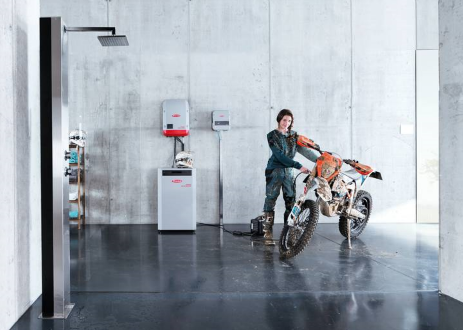 A Fronius intelligens megoldásai az energiaszektor integrációs lehetőségeinek teljes körű hasznosítását lehetővé teszik az ügyfelek számára.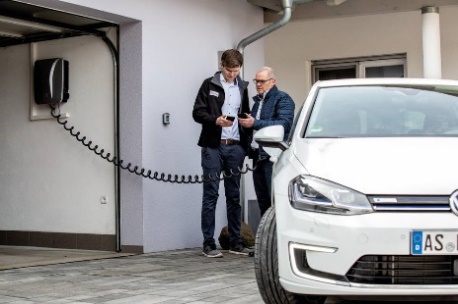 Az elektromos járművek napenergiából származó árammal történő feltöltése tekintetében különösen fontos a napelemes és energiatároló rendszerből, valamint vízmelegítő funkcióból és fali töltőből álló teljes hálózati koncepció.Fotók: Fronius International GmbH, díjmentes lenyomatA Fronius Solar Energy vállalatrólA Fronius Solar Energy üzletága 1992 óta fejleszt napelemes rendszereket és forgalmaz ezekhez kapcsolódó termékeket globális szakértői telepítési, szervizelési és értékesítési partnerhálózatán keresztül. Mindezt megerősíti a Solar Energy leányvállalatok 20 feletti száma, a 90% feletti exporthányad és a telepített inverterek által termelt több mint 14 GW teljes energialeadás is. A vállalat küldetése a 24 órás napsütés elérése. A Fronius nap mint nap ennek a látomásnak a megvalósításán dolgozik, melyben a világ energiaigényének 100%-a megújuló forrásokból fog származni. A Fronius ezt szem előtt tartva olyan energetikai megoldásokat fejleszt, melyek képesek a napenergia gazdaságos és intelligens előállítására, tárolására és elosztására és felhasználására.A Fronius International GmbH vállalatrólA Fronius International egy pettenbachi székhelyű, osztrák vállalat, amely további telephelyekkel rendelkezik Wels, Thalheim, Steinhaus és Sattledt városokban. A vállalatnak világszerte 4550 alkalmazottja van, és a hegesztéstechnika, a fotovoltaikus berendezések, valamint az akkumulátortöltő rendszerek területén tevékenykedik. A 91 százalékos exporthányad elérése 30 nemzetközi Fronius vállalat és értékesítési partner/képviselet segítségével valósul meg több mint 60 országban. Innovatív termékeinek és szolgáltatásainak, valamint 1241 aktív szabadalmának köszönhetően a Fronius világviszonylatban vezető szerepet játszik a technológia területén. Érdeklődés:
Andrea SCHARTNER, +43 664 88536765, schartner.andrea@fronius.com, Froniusplatz 1, 4600 Wels, AusztriaNatalie OBER, +43 664 6213775, ober.natalie@fronius.com, Froniusplatz 1, 4600 Wels, AusztriaMásolatok: a1kommunikation Schweizer GmbH, Rüdiger KEMPA, rke@a1kommunikation.deHa a továbbiakban nem szeretné a Fronius Solar Energy üzletág sajtóinformációit megkapni, küldjön egy választ a LEIRATKOZÁSHOZ.